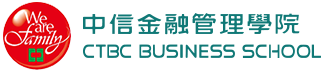 中信金融管理學院大學部專題論文建議台灣人壽採用得金融科技中華民國112年X月摘 要－－(摘要內容)－－－－－－－－－－－－－－－－－－－－－－－－－－－－－－－－－－－－－－－－－－－－－－－－－－－－－－－－－－－－－－－－－－－－－－－－－－－－－－－－－－－－－－－－－－－－－－－－－－－－－－－－－－－－－－－－－－－－－－－－－－－－－－－－－－－－－－－－－－－－－－－－－－－－－－－－－－－－－－－－－－－－關鍵字：XXXXX目 錄摘要	iABSTRACT	ii致謝辭	iii目錄	iv表目錄	v圖目錄	vi第一章 引言	1第一節XXXXX	××第二節×××××	××第二章 金融科技介紹	14第一節×××××	××第二節×××××	××第三章 保險業運用狀況	14第一節×××××	××第二節×××××	××第四章 建議台灣使用的理由	××第一節×××××	××第二節××××	××第四章 預期效益	××第一節×××××	××第二節×××××	××第五章 結論	××參考文獻	××附錄A	××附錄B	××附錄C	××表 目 錄圖 目 錄第一章 引言隨著金融科技的快速發展和數位轉型的浪潮，保險業也面臨著日益激烈的競爭和客戶期望……第二章 金融科技介紹第一節：物聯網技術在保險業的應用一、物聯網技術本節將介紹物聯網技術及其在保險業中的應用……………………..二、XXX探討物聯網技術如何改善保險業務流程和提升服務品質………………….第二節：數據分析和人工智慧在保險業的應用一、物聯網技術本節將介紹物聯網技術及其在保險業中的應用……………………..二、XXX探討物聯網技術如何改善保險業務流程和提升服務品質………………….第三章 保險業運用狀況第一節：物聯網技術在保險業的應用一、物聯網技術本節將介紹物聯網技術及其在保險業中的應用……………………..二、XXX探討物聯網技術如何改善保險業務流程和提升服務品質………………….第二節：數據分析和人工智慧在保險業的應用一、物聯網技術本節將介紹物聯網技術及其在保險業中的應用……………………..二、XXX探討物聯網技術如何改善保險業務流程和提升服務品質………………….第四章 建議台壽使用理由第一節：物聯網技術在保險業的應用一、物聯網技術本節將介紹物聯網技術及其在保險業中的應用……………………..二、XXX探討物聯網技術如何改善保險業務流程和提升服務品質………………….第二節：數據分析和人工智慧在保險業的應用一、物聯網技術本節將介紹物聯網技術及其在保險業中的應用……………………..二、XXX探討物聯網技術如何改善保險業務流程和提升服務品質………………….第五章 預期效益第一節：物聯網技術在保險業的應用一、物聯網技術本節將介紹物聯網技術及其在保險業中的應用……………………..二、XXX探討物聯網技術如何改善保險業務流程和提升服務品質………………….第二節：數據分析和人工智慧在保險業的應用一、物聯網技術本節將介紹物聯網技術及其在保險業中的應用……………………..二、XXX探討物聯網技術如何改善保險業務流程和提升服務品質………………….附件十 參考文獻繕排格式 參 考 文 獻一、中文部份白景文（1997）。工作價值觀、領導型態與工作滿意度之相關性研究-以台灣高科技產業為例。國立台灣師範大學工業科技教育系(未出版碩士論文)，台北。余家雄（2001）。工作價值觀與工作滿意度對產品品質影響之探討-以國瑞汽車公司協力廠商為例。元智大學工業工程與管理學系，桃園。余峻瑜（2003）。企業外包致勝：高效率低成本的委外經營模式。台北：台灣培生教育。吳思華（2000）。策略九說：「策略思考的本質」。台北：臉譜文化。游育蓁（1999）。與外包商建立互惠的合作關係。管理雜誌，298，72-76。二、英文部份Aldefer, C. P. (1972). Existence, relatedness and growth: Human needs in organizational settings. New York: Free Press.Alexander, S., & Ruderman, M. (1987). The role of procedural and distributive justice in organizational behavior. Social Justice Research, 1(2), 177-198.Amason, A. C., & Sapienza, H. J. (1997). The effect of top management team size and interaction norms on cognitive and affective conflict. Journal of management, 23(4), 459-516.Barki, H., & Hartwick, J. (2001). Interpersonal conflict and its management in information system development. MIS Quarterly, 25(2), 195-228.附件十一 附錄格式附 錄 一- - - - - - - - - - - - - - - - - - - - - - - - - - - - - - - - - - - - - - - - - - - - - - - - - - - - - - - - - - - - - - - - - - - - -- - - - - - - - - - - - - - - - - - - - - - - - - - - - - - - - - - - - - - - - - - - - - - - - - - - - - - - - - - - - - - - - - - - - -- - - - - - - - - - - - - - - - - - - - - - - - - - - - - - - - - - - - - - - - - - - - - - - - - - - - - - - - - - - - - - - - - - - - -- - - - - - - - - - - - - - - - - - - - - - - - - - - - - - - - - - - - - - - - - - - - - - - - - - - - - - - - - - - - - - - - - - - - -- - - - - - - - - - - - - - - - - - - - - - - - - - - - - - - - - - - - - - - - - - - - - - - - - - - - - - - - - - - - - - - - - - - - -- - - - - - - - - - - - - - - - - - - - - - - - - - - - - - - - - - - - - - - - - - - - - - - - - - - - - - - - - - - - - - - - - - - - -- - - - - - - - - - - - - - - - - - - - - - - - - - - - - - - - - - - - - - - - - - - - - - - - - - - - - - - - - - - - - - - - - - - - -- - - - - - - - - - - - - - - - - - - - - - - - - - - - - - - - - - - - - - - - - - - - - - - - - - - - - - - - - - - - - - - - - - - - -- - - - - - - - - - - - - - - - - - - - - - - - - - - - - - - - - - - - - - - - - - - - - - - - - - - - - - - - - - - - - - - - - - - - -- - - - - - - - - - - - - - - - - - - - - - - - - - - - - - - - - - - - - - - - - - - - - - - - - - - - - - - - - - - - - - - - - - - - -- - - - - - - - - - - - - - - - - - - - - - - - - - - - - - - - - - - - - - - - - - - - - - - - - - - - - - - - - - - - - - - - - - - - -- - - - - - - - - - - - - - - - - - - - - - - - - - - - - - - - - - - - - - - - - - - - - - - - - - - - - - - - - - - - - - - - - - - - -- - - - - - - - - - - - - - - - - - - - - - - - - - - - - - - - - - - - - - - - - - - - - - - - - - - - - - - - - - - - - - - - - - - - -- - - - - - - - - - - - - - - - - - - - - - - - - - - - - - - - - - - - - - - - - - - - - - - - - - - - - - - - - - - - - - - - - - - - -- - - - - - - - - - - - - - - - - - - - - - - - - - - - - - - - - - - - - - - - - - - - -摘要： 本專題報告旨在探討金融科技在保險業的應用，並提出建議供台灣人壽進一步新增或深化發展的方向。報告將包括保險業運用的狀況分析、金融科技介紹、建議台灣人壽採用的理由以及預期的效益，包括成本、效率、正確性和滿意度等方面。引言： 在本部分，對金融科技在保險業的重要性進行介紹，並說明本專題報告的目的和結構。保險業運用的狀況： 這部分將探討國內外保險業在金融科技應用方面的現狀，分析目前已經採用的科技解決方案和趨勢。金融科技介紹： 在這個部分，介紹與建議使用的金融科技解決方案，著重於那些能夠帶來顯著效益並適用於台灣人壽的技術。建議台灣人壽使用的理由： 根據前述金融科技介紹，提出建議台灣人壽採用特定科技解決方案的理由，包括其應用範圍、優勢和對業務的潛在影響。預期的效益： 在這個部分，探討採用建議的金融科技解決方案將帶來的預期效益，包括成本節省、業務流程效率提升、資料準確性提高、顧客滿意度增加等。結論： 總結報告的主要內容，再次強調金融科技在保險業的重要性，並提出具體建議供台灣人壽參考。備註：此為一個基本的專題格式示例，您可以根據需要自行調整內容和章節順序。學 系 別：財務金融學系企業管理學系學號姓名：XXX XXXXXX XXX指導教授：施xx博士表 1-1XXXXX…………………………………………                    XX表 1-2XXXXX…………………………………………                    XX表 2-1XXXXX…………………………………………                    XX表 2-2XXXXX…………………………………………                    XX表 2-3XXXXX…………………………………………                    XX表 3-1XXXXX…………………………………………                    XX表 3-2XXXXX…………………………………………                    XX表 4-1XXXXX…………………………………………                    XX表 4-2XXXXX…………………………………………                    XX圖 1-1XXXXX…………………………………………                    XX圖 1-2XXXXX…………………………………………                    XX圖 2-1XXXXX…………………………………………                    XX圖 2-2XXXXX…………………………………………                    XX圖 2-3XXXXX…………………………………………                    XX圖 3-1XXXXX…………………………………………                    XX圖 3-2XXXXX…………………………………………                    XX圖 4-1XXXXX…………………………………………                    XX圖 4-2XXXXX…………………………………………                    XX